По страницам книг Астрид Линдгрен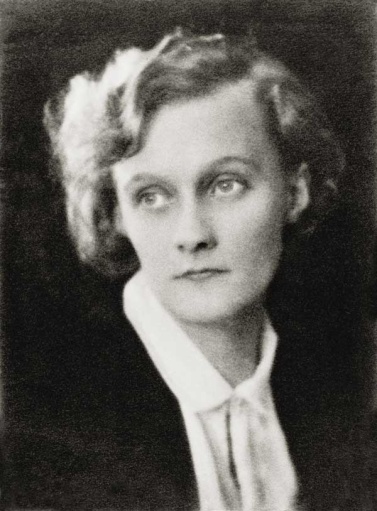 Рекомендательный список литературы       1907 – 2002Её книги заложили традицию совершенно новой детской литературы, порывающей с привычными для этого жанра нравоучениями и сентиментальностью.	В детстве Астрид Линдгрен была окружена фольклором, и многие шутки, сказки, истории, которые она слышала от отца или от друзей, легли потом в основу её собственных произведений.1945 – Пеппи Длинный чулок1946 – Приключения Калле Блюмквиста1947 – Мы все из Бюллербю1949 – Мирабель1949 – Крошка Нильс Карлсон1949 – Нет в лесу никаких разбойников1954 – Мио, мой Мио1955 – Малыше и Карлсон, который живёт на крыше1956 – Расмус – бродяга1962 – Карлсон, который живёт на крыше, опять прилетел1963 – Приключения Эмиля из Леннеберги1964 – Мы на острове Сальткрока1968 – Карлсон, который живёт на крыше, проказничает опять1973 – Братья Львиное сердце1976 – Мадикен и Пимс из Юнибаккена1981 – Рони, дочь разбойника